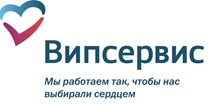 ДОГОВОР о продаже пассажирских перевозокПРТБ-20___/_____ от  ___.___.20___г.г. Москва                                                                                                                                          «___» __________20___г.АО «Випсервис», в лице Коммерческого директора субагентского бизнеса Семыкина Дмитрия Алексеевича,  действующего на основании Доверенности №4 от 17.12.2020г. (в дальнейшем - «Агент») и______________________________ в лице ___________________________________________, действующего на основании _________________________________________________ (в дальнейшем - «Субагент»), заключили данный договор о следующем:Предмет договораВ соответствии с настоящим Договором Агент поручает, а Субагент за вознаграждение обязуется осуществлять продажу пассажирских перевозок и других услуг Поставщиков, заключивших с Агентом соответствующие Агентские соглашения, через систему онлайн-бронирования www.portbilet.ru  (далее система), доступных в системе на момент осуществления продажи.Стороны не отвечают по обязательствам друг друга за исключением случаев прямо предусмотренных настоящим Договором.Права и обязанности сторон2.1.Обязанности Агента:2.1.1.Организовать доступ к системе и информационно-справочную поддержку Субагента по  вопросам, касающимся бронирования и продажи пассажирских перевозок и других услуг в соответствии с условиями настоящего Договора.2.1.2.Предоставить Субагенту уникальный логин и пароль для первого доступа к системе.2.1.3.Предоставлять Субагенту одноразовый сессионный ключ авторизации.2.1.4.Обеспечить Субагенту возможность постоянно в ясной и наглядной форме отслеживать в системе состояние взаиморасчетов, включая зачисленные платежи, содержание и стоимость заказов. 2.1.5.Обрабатывать персональные данные пассажиров, переданные ему при бронировании, продаже, изменении и возврате пассажирских перевозок и других услуг, обеспечивать конфиденциальность и безопасность персональных данных пассажиров при их обработке в порядке, установленном действующим законодательством РФ.2.1.6.В обязанности Агента не входит настройка и диагностика компьютеров и других технических устройств, принадлежащих Субагенту, а также обеспечение доступа к сайту www.portbilet.ru через сеть Интернет.2.2.Обязанности Субагента:2.2.1.При заключении настоящего Договора указать достоверную информацию о своих реквизитах и применяемом режиме налогообложения. В случаях изменения указанных реквизитов, смены лица, действующего от имени Субагента, при переходе на иной режим налогообложения письменно сообщить об этом Агенту в пятидневный срок с момента соответствующего изменения, направив информационное письмо специалистам Департамента по работе с субагентами на электронный адрес: ossp@vipservice.ru.2.2.2.За свой счет арендовать необходимые каналы связи, приобретать и устанавливать оборудование, требуемое для  продажи пассажирских перевозок и других услуг через систему.2.2.3.Самостоятельно следить за неразглашением логина и пароля доступа к системе. В случае утраты (разглашения) доступа своевременно запрашивать у Агента временную блокировку или изменение параметров доступа, а также нести ответственность за все заказы, оформленные под его логином и паролем доступа к системе. При первом входе в систему с использованием предоставленного  логина и пароля поменять пароль на свой уникальный. 2.2.4.Для обеспечения дополнительной безопасности использовать для доступа к системе одноразовые сессионные ключи, предварительно выбрав способ их передачи (e-mail, OTP Google или SMS).В случае выбора способа передачи ключа безопасности посредством SMS с Субагента взимается абонентская плата в размере 300 руб. (в т. ч. НДС) в месяц. 2.2.5.В течение 3 (трех) дней с момента отправки Агентом кодов доступа к личному кабинету, провести процедуру регистрации статического IP адреса в системе при его наличии.2.2.6.В течение 3 (трех) дней с момента отправки Агентом кодов доступа к личному кабинету, подключить функцию двойной авторизации для всех зарегистрированных за Субагентом пользователей. Подтверждением выполнения меры является активация данного функционала в личном кабинете Субагента.2.2.7.Регулярно, не реже одного раза в месяц, менять пароли доступа в систему всем зарегистрированным за Субагентом пользователям без передачи списка паролей Агенту. 2.2.8.По требованию Агента использовать функции, направленные на увеличение безопасности работы, по мере добавления этих функций в систему. 2.2.9.Самостоятельно знакомиться в системе с информацией о наличии мест, тарифах и об условиях продажи пассажирских перевозок и других услуг.2.2.10.Осуществлять продажу пассажирских перевозок и других услуг в строгом соответствии с действующими тарифами, правилами и условиями, установленными в системе.2.2.11.Не использовать систему исключительно в целях получения справки о стоимости пассажирских перевозок, расписании и наличии мест. В случае явного несоответствия числа запросов, переданных в систему, числу проданных пассажирских перевозок (более 30 запросов в систему на одну проданную перевозку) Агент оставляет за собой право прекратить действие настоящего Договора в одностороннем порядке.2.2.12.По истечении трех месяцев с момента заключения Договора начать использование системы для продажи пассажирских перевозок и/или услуг. С Субагента взимается абонентская плата за пользование системой в размере 1500 рублей (в т. ч. НДС) в месяц, в случае отсутствия продаж пассажирских перевозок и/или услуг в отчетном месяце.2.2.13.Соблюдать инструкции и правила работы, опубликованные в системе.2.2.14.Осуществлять оплату проданных пассажирских перевозок и других услуг на условиях, установленных в Приложении №1 к настоящему Договору.2.2.15.Своевременно и в полном объёме информировать пассажира об условиях применения тарифов, правилах возврата, других условиях, соблюдение которых обязательно при продаже пассажирских перевозок и других услуг, а также обо всех изменениях, связанных с отменой, переносом или задержкой рейсов/отправлений, объявленных Поставщиками, а также текущих требованиях паспортного, визового, санитарно-эпидемиологического характера и правилах безопасности.2.2.16.Возмещать Агенту убытки, в том числе начеты от Поставщиков, возникшие в результате создания тестовых бронирований, выписки билетов на несуществующие ФИО, номера документов или телефонов, при создании дубликатов и множественных бронирований на одного пассажира. 2.2.17.В случае официального запрета от Поставщиков, не продавать пассажирские перевозки и услуги по тарифам ниже тарифов, опубликованных в системе.2.2.18.Не предоставлять пассажирам скидок на перевозки за счет комиссионного/бонусного вознаграждения.2.2.19.Не менять на маршрут - квитанции информацию об Агенте, стоимость перевозки.2.2.20.Не осуществлять возврат или иные действия с билетом без обращения пассажира/клиента или без прямой резолюции/указания авиакомпании.2.2.21. В течение 5-ти лет хранить оригиналы и предоставлять копии документов, подтверждающих право применения субсидированных тарифов для специальных категорий пассажиров, документов, подтверждающих право вынужденного возврата авиабилетов, а также иных документов, согласно правилам Поставщиков. В случае отсутствия необходимых документов, возмещать Агенту материальные претензии Поставщиков.2.2.22. Требования Перевозчиков по хранению и предоставлению данных Пассажира при продаже/обмене/возврате билетов:1)	Субагент обязуется в течение 5 лет с даты оформления перевозки, проведения обмена или возврата стоимости авиабилета осуществлять хранение подтверждающих документов:1.1.) В случае возврата стоимости авиабилета физическому лицу:1.1.1.) при условии возврата наличных денежных средств:•	письменное заявление пассажира о возврате стоимости авиабилета с указанием контактных данных заявителя (номер телефона и e-mail);•	письменная расписка пассажира, подтверждающая получение им денежных средств за сданный авиабилет, либо расходный кассовый ордер;•	копия паспорта пассажира.1.1.2.) при условии возврата денежных средств на расчетный счет (банковский карточный счет), включая онлайн продажи:•	копия платежного поручения с отметкой банка об исполнении или иной подтверждающий взаиморасчеты с пассажиром документ.1.2.) В случае возврата стоимости авиабилета юридическому лицу:•	заявление на бланке юридического лица, направленное почтовым отправлением, либо посредством e-mail, с указанием контактного номера телефона юридического лица;•	копию документа, подтверждающего взаиморасчеты с юридическим лицом.2)	Субагент обязуется предоставить Агенту скан-копии документов, подтверждающих взаиморасчеты с клиентом (физическим или юридическим лицом) в течение 24 часов с момента направления Агентом письменного запроса посредством e-mail (по заявке от Перевозчика).3)	В случае не предоставления Субагентом документов, подтверждающих взаиморасчеты с клиентом, в установленный срок, Агент вправе направить Субагенту письменную претензию с требованием погашения задолженности на сумму, равную сумме возврата стоимости авиабилета и уплаты штрафа в размере 15 евро. Оплата штрафа производится Субагентом в рублевом эквиваленте по курсу ЦБ РФ на дату выставления претензии Агентом.2.2.23. При обращении Субагента  в контакт-центр Агента с запросом на возврат билетов, Субагент обязан по требованию Агента предоставить заявление на возврат от клиента (физического или юридического лица), копию паспорта или иные подтверждающие данный запрос клиента документы.2.2.24. При проведении расчетов с пассажирами при продаже пассажирских перевозок/других услуг, Субагент  обязан соблюдать кассовую дисциплину, с  учетом требований ФЗ  "О применении контрольно-кассовой техники при осуществлении расчетов в Российской Федерации" от 22.05.2003 N 54-ФЗ.2.3.Права Агента:2.3.1.В одностороннем порядке вносить изменения и/или отменять условия настоящего Договора. Письменное уведомление Субагента об изменении осуществляется Агентом способами, указанными в п.9.3. настоящего Договора.2.3.2.Проводить инспектирование деятельности Субагента в части исполнения условий настоящего Договора.2.3.3.В случае невыполнения Субагентом  мер, перечисленных в пунктах 2.2.4 – 2.2.8 прекращать предоставление кредита Субагенту.2.3.4.Приостановить Договорные отношения с Субагентом, допустившим нарушения пунктов 2.2.17 – 2.2.19.2.4.Права Субагента:2.4.1.Устанавливать самостоятельно дополнительный сервисный сбор за информационно-консультационные услуги, связанные с бронированием, продажей и возвратом пассажирских перевозок и других услуг без согласования с Агентом.2.4.2.Самостоятельно добавлять в систему неограниченное количество операторов своей сети продажи с  собственными  именами (логинами) и паролями, открывать и закрывать им доступ к ресурсам системы по своему усмотрению. Созданные Субагентом пользователи прикрепляются к его лицевому счету, и Субагент несет ответственность за действия этих пользователей в системе. 2.4.3.Запрашивать у Агента блокировку доступа к услугам системы, которыми Субагент не пользуется, направив на электронный адрес Агента dl-sub@vipservice.ru заявку в свободной форме.Взаиморасчеты сторон3.1.Порядок взаиморасчетов и предоставления отчетности приведен в Приложении №1 к настоящему Договору.3.2.Размер комиссионного/бонусного вознаграждения и сборов, взимаемых с Субагента, указан в Приложении № 2, 2/1, 2/2 к настоящему Договору.3.3.При возврате пассажиру всей или части оплаченной суммы за пассажирскую перевозку или другие услуги полученное комиссионное/бонусное вознаграждение полностью подлежит возврату Агенту путем списания с баланса лицевого счета Субагента.3.4.При возврате пассажиру всей или части оплаченной суммы за пассажирскую перевозку или другие услуги полученные сборы, установленные Агентом за продажу пассажирских перевозок и других услуг, возврату не подлежат.3.5.Состояние взаиморасчетов между Субагентом и Агентом выверяется ежемесячно с составлением акта выполненных работ.3.6.Стороны пришли к соглашению о том, что условия статьи 317.1 Гражданского кодекса РФ о взимании процентов на сумму долга за период пользования денежными средствами, не применяются в отношении платежей, которые осуществляются по Договору.Срок действия договора, порядок его изменения и расторжения4.1.Настоящий Договор вступает в силу с даты его подписания Сторонами.  4.2.Настоящий Договор действителен в течение года с момента его заключения. Договор считается автоматически пролонгированным на каждый последующий год, в случае если ни одна из Сторон не менее чем за 14 (четырнадцать) дней до окончания срока действия Договора не заявит в письменном виде о намерении его расторгнуть.4.3.Настоящий Договор может быть досрочно расторгнут:4.3.1.В случае если в течение трех месяцев Субагент не осуществлял продажу пассажирских перевозок и/или услуг.4.3.2.По соглашению Сторон – с даты, определенной таким соглашением.4.3.3.По решению арбитражного суда в случаях, установленных действующим законодательством – с даты, указанной в судебном решении.4.3.4.В случае прекращения действия по любым основаниям агентских соглашений Поставщиков с Агентом. 4.3.5.В одностороннем порядке по инициативе любой из Сторон в случае нарушения одной из Сторон своих обязательств по настоящему Договору.4.3.6.По инициативе любой из Сторон путем направления письменного уведомления другой стороне в срок, не менее чем за 15 (пятнадцать) календарных дней до даты предполагаемого расторжения Договора.4.4.При расторжении Договора по любым основаниям стороны составляют акт сверки взаиморасчетов и производят полный и окончательный расчет.4.5.Прекращение действия Договора не освобождает Стороны от ответственности по всем обязательствам, возникшим в период его действия. Срок предъявления претензий определяется соглашениями с Поставщиками.5. Конфиденциальность5.1.Условия настоящего Договора, Приложений, Уведомлений, Соглашений к нему и документов по исполнению Договора конфиденциальны и не подлежат разглашению.5.2.Стороны принимают все необходимые меры для того, чтобы их сотрудники, агенты, правопреемники без предварительного согласия другой Стороны не информировали третьих лиц о деталях данного Договора.5.3.Передача Стороной конфиденциальной информации партнера третьим лицам допускается только с письменного согласия другой Стороны.5.4. Стороны подтверждают, что установление прямого сотрудничества/взаимодействия между Субагентом и сотрудником Агента вне рамок исполнения настоящего Договора расценивается Сторонами как обстоятельство, влекущее для Агента имущественные потери. Субагент обязуется выплатить Агенту сумму компенсации в размере 300 000 (триста тысяч) рублей в случае наступления любого из следующих обстоятельств и/или всех обстоятельств в совокупности:в случае обнаружения, факта прямого сотрудничества/взаимодействия Субагента с сотрудником Агента;в случае совершения Субагентом действий, прямо или косвенно направленных на переманивание сотрудника(-ов) Агента.Под переманиванием Стороны понимают любые умышленные действия Субагента, направленные на склонение сотрудника Агента к установлению прямого сотрудничества/взаимодействия с Субагентом.Под прямым сотрудничеством/взаимодействием Стороны понимают любое взаимодействие Субагента с сотрудником Агента, в том числе, но, не ограничиваясь, в рамках трудовых и/или гражданско-правовых отношений, которое осуществляется не в связи с исполнением настоящего Договора, при этом прямо или косвенно связано с коммерческой деятельностью Субагента.Оплата предусмотренной настоящим пунктом суммы должна быть перечислена Субагентом Агенту в течение 5 (пяти) календарных дней с даты получения соответствующего письменного требования Агента.Субагент обязуется сообщать Агенту о случаях возникновения любого из вышеуказанных обстоятельств в день его возникновения. Нарушение указанного срока влечет обязанность по оплате Субагентом Агенту неустойки в размере 10% годовых, при этом данный размер неустойки признается Сторонами разумным, соразмерным и не подлежит уменьшению.6. Форс-мажорные обстоятельства6.1 Стороны не  несут ответственность за неисполнение, либо ненадлежащее исполнение  обязательства по настоящему  Договору, если  докажут, что это произошло вследствие наступления обстоятельств непреодолимой  силы (форс- мажор), возникших  после  заключения  настоящего  Договора  в  результате событий чрезвычайного характера, которые Стороны  не могли ни предвидеть, ни предотвратить разумными мерами, и  Стороны  предприняли  все возможные и зависящие от них меры по надлежащему  исполнению  своих обязанностей. К форс-мажорным обстоятельствам  относятся, в частности: военные  действия, воздействие  сил  природы  (землетрясение,  наводнение  и т.д.),  решения государственных органов.6.2. О наступлении  форс-мажорных обстоятельств, Стороны должны уведомить друг друга в течение трех рабочих дней с момента их наступления. В  случае  возникновения форс-мажорных обстоятельств срок выполнения обязательств  по  настоящему  Договору переносится  на  период, в течение которого действуют такие обстоятельства и их последствия.7. Ответственность Сторон7.1.За неисполнение или ненадлежащее исполнение обязательств по настоящему Договору Стороны несут ответственность, предусмотренную настоящим Договором, а также Приложениями, Уведомлениями, Соглашениями к нему.7.2.Субагент несет полную ответственность за действия в системе, произведенные по параметрам  доступа, полученным от Агента. Стороны согласны, что в случае возникновения спорных ситуаций подтверждением действий Субагента на сайте будет служить журнал важных программных событий (системный лог), предоставленный и заверенный должным образом компанией-разработчиком программного комплекса сайта.7.3.Субагент обязан возместить убытки, причиненные ненадлежащим использованием, утерей, кражей, подделкой перевозочных документов.7.4.Субагент возмещает Агенту ущерб, причиненный вследствие нарушений правил применения тарифов, инструкций, незапланированного обслуживания и содержания пассажира при отказе ему во въезде в страну назначения или пункт транзита. А также Субагент возмещает Агенту иные убытки, причиненные вследствие нарушений законов, правил и рекомендаций Поставщиков в случае, если данные требования были предъявлены пассажиром к Поставщику или Агенту.7.5.Субагент несет ответственность за достоверность данных, предоставленных в настоящем Договоре.7.6.Субагенту запрещается взимать сборы при продаже пассажирских перевозок по субсидированным/плоским тарифам, в случае если действует официальный запрет от Поставщика. Перечень субсидированных/плоских тарифов, по которым действует официальный запрет от Поставщика на взимание сборов, представлен Агентом в личном кабинете системы www.portbilet.ru в разделе «Документы».7.7. Субагенту категорически запрещается использование банковских карт пассажиров/клиентов/сотрудников для пополнения баланса в личном кабинете. В случае обнаружения подобных фактов, Агент оставляет за собой право прекратить доступ Субагента к системе и расторгнуть Договор в одностороннем порядке.7.8. При исключении Перевозчика из BSP Россия стороны руководствуются нормами резолюций ИАТА и официальными указаниями  ИАТА.   В случае любых корректировок, произведенных ИАТА в отчетах продаж /возвратов Агента по  исключенному из BSP Россия Перевозчику, Агент аналогичным образом корректирует отчеты Субагента на сумму продаж/возвратов по исключенному из BSP Россия Перевозчику за любые периоды, в том числе завершенные. Подлежащие перечислению суммы  по скорректированным отчетам учитываются сторонами в последующих взаиморасчетах.7.9.Другие меры ответственности Сторон за неисполнение или ненадлежащее исполнение своих обязательств по настоящему Договору определяются действующим законодательством Российской Федерации.8. Разрешение споров8.1.Все возникающие между Сторонами из настоящего Договора или в связи с его исполнением споры Стороны будут стремиться разрешить путем переговоров.8.2.В случае не достижения согласия в результате переговоров спорные вопросы подлежат разрешению в претензионном (досудебном) порядке.  8.3.Неполучение Стороной, отправившей претензию, ответа на нее от другой Стороны в течение 5 (пяти) календарных дней с даты ее отправления, считается признанием изложенных в претензии требований Стороной, в адрес которой она была направлена.8.4.По истечении срока, указанного в п. 8.3. настоящего Договора, в случае, если спор не будет урегулирован Сторонами, он подлежит передаче на рассмотрение в Арбитражный суд города Москвы.		9. Заключительные положения9.1.В случае изменения Агентом  комиссионного/бонусного вознаграждения или сбора Субагента и направления в его адрес соответствующего Уведомления  (согласно п.9.4.), Субагент несет ответственность по условиям,  обозначенным Агентом в данном Уведомлении.9.2.Все Приложения, Уведомления, Соглашения к настоящему Договору являются его неотъемлемой частью.9.3.Любое уведомление, сообщение или информация, связанные с выполнением положений настоящего Договора, оформляются в письменном виде и  могут направляться по почте и средствами электронной связи. Уведомления, сообщения или информация, переданные посредством электронной связи, считаются официальными  и действуют с даты их направления, а направленные по почте – с даты их получения (или даты, указанной в направляемом уведомлении). Уведомления, сообщения или информация направленные в письменном виде Агенту и возвращенные с почтовой отметкой об отсутствии адресата или об отказе в получении, считаются полученными с даты проставления указанной отметки, в случае, если Стороны не были уведомлены об изменении адреса.9.4. Изменения комиссионного/бонусного вознаграждения и сборов формируются в виде информационных Уведомлений, и предоставляются Субагенту посредством электронной связи (отправлением письма с вложенным Уведомлением на указанный Субагентом e-mail в разделе № 10 настоящего Договора). Субагент несет ответственность за предоставление верного адреса электронной почты, за своевременное предоставление нового электронного адреса взамен не работающего. 9.5. Настоящий Договор составлен на русском языке в двух экземплярах, имеющих одинаковую юридическую силу, по одному для каждой из Сторон.10. Реквизиты и подписи сторонП Р И Л О Ж Е Н И Е № 1к   Договору  о продаже пассажирских перевозок № ПРТБ-20___/______ от  ___.___.20___г.Порядок расчетов и отчетности1. Учет объема продаж производится Субагентом в российских рублях. Если тарифы опубликованы или установлены в иной валюте, то учет осуществляется на основе его рублевого эквивалента по курсу на день продажи, опубликованному в системе, если другое не оговорено. 2. Возможность покупки в системе предоставляется только при положительном балансе лицевого счета Субагента при выполнении условий п.9 настоящего Приложения. С момента образования нулевого баланса на лицевом счете Субагента доступ к продаже в системе автоматически прекращается и может быть восстановлен только после пополнения лицевого счета в соответствии с условиями настоящего Договора.3. Субагент осуществляет авансовые платежи на расчетный счет Агента. Сумма перечисления определяется Субагентом самостоятельно. 4. Пополнение баланса личного счета Субагента в личном кабинете возможно путем безналичного перевода денежных средств с расчетного счета Субагента на расчетный счет Агента по реквизитам, указанным в разделе 10 «Реквизиты и подписи сторон» настоящего Договора.5. Пополнение баланса Субагента возможно посредством корпоративных банковских карт. Денежные средства зачисляются на баланс Субагента после получения от банка эмитента подтверждения проведения платежа. На баланс Субагента зачисляется сумма за минусом стоимости банковских издержек Агента.Стоимость услуг  эквайринга при пополнении баланса картами АО  «Альфа-Банк» – 1,5%, но не менее 3,5 руб., от суммы транзакции.Стоимость услуг  эквайринга при пополнении баланса картами других банков – 2,5%, но не менее 3,5 руб., от суммы транзакции.Субагенту категорически запрещается использование банковских карт пассажиров/клиентов/сотрудников для пополнения баланса Субагента в личном кабинете. 6. Оплата заказов возможна через сеть терминалов оплаты Pay.Travel.При оплате заказов через сеть терминалов оплаты Pay.Travel оператором приема платежей взимается комиссия за услуги. Возврат денежных средств при обмене и возврате билетов производится на баланс Субагента. Комиссия возврату не подлежит.7. Оплата заказов возможна банковской картой.При оплате банковской картой пассажирских перевозок Поставщиков, предоставляющих сервис прямого эквайринга,  комиссия не взимается.8. Списание денежных средств с баланса лицевого счета субагента производится в момент продажи. 9. При перечислении денежных средств в платежном документе в графе «Назначение платежа» Субагент указывает: «Договор № ПРТБ-20____/______ от  ___.___.20____г. за авиа и железнодорожные билеты. Без НДС.» вне зависимости от применяемой системы налогообложения.При перечислении денежных средств  за услуги пользования системой онлайн-бронирования/за авторизацию в системе онлайн-бронирования Портбилет, по выставленным счетам, в платежном документе в графе «Назначение платежа» Субагент указывает: «Договор № ПРТБ-20____/______ от  ___.___.20____г. за услуги агента по счету № _________. В том числе НДС 20%» вне зависимости от применяемой системы налогообложения.10. Оплата расходов по перечислению денежных средств осуществляется перечисляющей стороной.11. Агент предоставляет Субагенту право отсрочки оплаты в соответствии с Приложением № 3 настоящего Договора.11.1. В случае предоставления Субагенту права отсрочки оплаты окончательные взаиморасчеты производятся по итогам каждого периода. Платеж производится на следующий день после окончания периода. Если день платежа приходится на выходной или праздничный день, платеж за период должен быть произведен на первый рабочий день. В случае нарушения сроков оплаты, установленных ниже, доступ к покупке в системе автоматически прекращается до момента погашения задолженности.Отчетные периоды:Отчетный период 1 (1-ое – 7-ое число месяца);Отчетный период 2 (8-ое – 15-ое число месяца);Отчетный период 3 (16-ое – 23-ое число месяца);Отчетный период 4 (24-ое – последний день месяца).В случае просрочки Субагентом перечисления Агенту денежных средств по настоящему Договору, Субагент выплачивает Агенту штраф в размере 25 (двадцати пяти) процентов годовых от суммы задолженности за каждый день просрочки.Ставка для расчета пеней может быть изменена Агентом в связи с изменением рыночной ситуации.12. Обязательство по произведению расчетов считается исполненным Субагентом в день зачисления денежных средств на расчетный счет Агента.13. Комиссионное/бонусное вознаграждение Субагента рассчитывается Агентом не позднее 14 календарного дня месяца, следующего за отчетным и зачисляется Агентом на баланс личного кабинета Субагента в системе последним числом отчетного месяца. 14. Ежемесячно Стороны согласовывают и подписывают Акт выполненных работ, определяющий количество реализованных и возвращенных авиабилетов и забронированных дополнительных услуг, объем продажи, комиссионное/бонусное вознаграждение Субагента. Агент предоставляет Субагенту Акт выполненных работ не позднее 14 числа месяца, следующего за отчетным, на электронный адрес Субагента или посредством ЭДО. Субагент подписывает и отправляет Агенту скан оригиналов акта и счета-фактуры на комиссионное/бонусное вознаграждение в течение 10 дней на электронный адрес закрепленного за ним финансового куратора. Оригиналы отправляются  Агенту по почте. В случае применения ЭДО оригиналы документов не предоставляются, подпись осуществляется с помощью сертифицированной ЭЦП. В случае не предоставления оригиналов документов в течение 15 дней с момента получения закрывающих документов по ЭДО или  электронной почте  Агент оставляет за собой право аннулировать кредитную линию и ограничить доступ в личный кабинет.П Р И Л О Ж Е Н И Е № 2к   Договору  о продаже пассажирских перевозок № ПРТБ-20____/_____ от  ___.___.20____г.Комиссионное/бонусное вознаграждение Субагента1. За продажу чартерной перевозки комиссионное вознаграждение Субагенту не выплачивается. За продажу чартерной перевозки с Субагента взимается сбор поставщика в размере 500 руб. за сегмент (в т. ч. НДС).Агент взимает дополнительный сбор в размере 150руб. за билет (в т. ч. НДС).Стоимость чартерной перевозки устанавливается, исходя из специальных тарифов фрахтователя или иного владельца прав на перевозку, и определяется Агентом при Заказе. 2. За продажу электронных железнодорожных билетов комиссионное вознаграждение Субагенту не выплачивается. 2.1. За оформление и возврат электронных железнодорожных билетов Субагент оплачивает сбор в размере 75 рублей (в т. ч. НДС) с одного места. 2.2. За оформление электронных железнодорожных билетов на поезда международного сообщения и поезда по странам Европы, оформленных на типе бланка ЖДС, Субагент оплачивает сбор в размере 350 рублей (в т. ч. НДС) за каждое оформленное место.3. За продажу электронных билетов на поезда пригородного сообщения «Аэроэкспресс» вознаграждение Субагента составляет: - 28 рублей за каждый реализованный  электронный билет эконом класса,- 300 рублей за каждый реализованный  электронный билет бизнес класса. Субагенту строго запрещена реализация электронных билетов по тарифам ниже тарифов, установленных Поставщиком, в том числе предоставление скидок пассажирам за счет комиссионного вознаграждения Субагента. 4. За продажу гостиничных услуг комиссионное вознаграждение Субагента составляет 1 рубль за номер. Датой реализации признается дата выезда из гостиничного номера.5. За реализацию при продаже авиационных перевозок страхового продукта защищающего от несчастных случаев во время авиаперелета, от задержки/отмены рейса и от повреждения/потери (утраты) багажа пассажира, вознаграждение Субагента составляет 35% (тридцать пять) процентов от суммы страхового продукта, установленной для Агента Поставщиком. Сумма страхового продукта Агента составляет: по маршруту в одну сторону - 190 (сто девяносто) рублей, по маршруту «туда и обратно» (маршрут с числом сегментов более 2-х) – 290 (двести девяносто) рублей. При возврате страхового продукта комиссионное вознаграждение Субагенту не выплачивается.За реализацию при продаже авиационных перевозок страхового продукта, защищающего на случай невозможности совершить поездку, вознаграждение Субагента составляет 25% (двадцать пять) процентов от суммы страхового продукта, установленной для Агента Поставщиком. Сумма страхового продукта Агента составляет: при стоимости авиабилета от 1 рубля до 11 000 рублей – 200 рублей; при стоимости авиабилета от 11 001 рубля до 200 000 рублей – 400 рублей. При возврате страхового продукта комиссионное вознаграждение Субагенту не выплачивается.За реализацию страхового продукта при продаже железнодорожных перевозок вознаграждение Субагента составляет 35% (тридцать пять) процентов от суммы страхового продукта, установленной для Агента Поставщиком. Сумма страхового продукта Агента составляет: по маршруту в одну сторону продукт «базовый» - 100 (сто) рублей, по маршруту в одну сторону продукт «бизнес»   -  250 (двести пятьдесят) рублей. При возврате страхового продукта комиссионное вознаграждение Субагенту не выплачивается.За реализацию страхового продукта гражданам, выезжающим за пределы постоянного места жительства, вознаграждение Субагента составляет 25% (двадцать пять) процентов от суммы страхового продукта, установленной для Агента Поставщиком. Сумма страхового продукта Агента рассчитывается индивидуально для каждого договора страхования. При возврате страхового продукта комиссионное  вознаграждение Субагенту не выплачивается.6. За продажу трансферных услуг Поставщика ООО "АйВэй Трансфер" комиссионное вознаграждение Субагента  составляет 5% за одну трансферную услугу. За продажу трансферных услуг Поставщика ООО "А2Б.РУ" комиссионное вознаграждение Субагента составляет 6% за одну трансферную услугу. За продажу трансферных услуг Поставщика ООО "ВиДжиТи" комиссионное вознаграждение Субагента составляет 2% за одну трансферную услугу. Датой реализации и учета признается дата оформления заказа на трансферную услугу.7. За продажу билетов на автобусные рейсы по России и СНГ Поставщика ООО "Басфор" комиссионное вознаграждение Субагента составляет 3% от тарифа.8. * Пересчет сбора Агента с иностранной валюты на рубли производится по курсу системы бронирования на дату продажи.** Полный список перевозчиков, заключивших соглашение о продаже авиаперевозок на бланке HR в BSP RU, представлен в личном кабинете системы онлайн-бронирования www.portbilet.ru в разделе «Документы».*** Полный список перевозчиков, заключивших соглашение о продаже авиаперевозок на бланке GP в BSP RU, представлен в личном кабинете системы онлайн-бронирования www.portbilet.ru в разделе «Документы».**** Полный список перевозчиков LOW COST, заключивших соглашение о продаже авиаперевозок на бланке КИВ через KIWI, представлен в личном кабинете системы онлайн-бронирования www.portbilet.ru в разделе «Документы».***** Полный список перевозчиков, заключивших соглашение о продаже авиаперевозок на бланке КПЭ в BSP DE, представлен в личном кабинете системы онлайн-бронирования www.portbilet.ru в разделе «Документы».Туроператорские, web и прочие специальные тарифы:Актуальный перечень туроператорских, web и прочих специальных тарифов на рейсы перевозчиков, с указанием туркода и Fare Basis, оформленных на стоке STD BSP, представлен Агентом в личном кабинете системы онлайн-бронирования www.portbilet.ru  в разделе «Документы».Актуальное агентское вознаграждение АО «Випсервис» по туроператорским, web и прочим специальным тарифам, оформленные на стоке STD BSP, для расчета формулы комиссионного вознаграждения Субагента указано в документе «Агентское вознаграждение АО «Випсервис». Данный документ представлен Агентом в личном кабинете системы онлайн-бронирования www.portbilet.ru  в разделе «Документы».Если комиссионное вознаграждение Агента представлено не в процентном соотношении к тарифу, а в рублях до или равно 10 рублей или иной валюте до или равно 1$ или 1Euro, то Субагенту комиссионное вознаграждение не выплачивается.В случае если комиссионное вознаграждение Субагенту не выплачивается, доходом Субагента является разница между общей суммой, полученной от пассажира и суммой, подлежащей перечислению Агенту.Если Субагент применяет упрощенную систему налогообложения, размер комиссионного вознаграждения уменьшается на сумму НДС.Агент не взимает сбор при продаже пассажирских перевозок по субсидированным/плоским тарифам, в случае если действует официальный запрет на взимание сборов от пастовщика.П Р И Л О Ж Е Н И Е № 2/1к   Договору  о продаже пассажирских перевозок № ПРТБ-20___/_____ от  ___.___.20___г.Комиссионное вознаграждение Субагента при продаже пассажирских перевозок по ВПД МО РФ1. Субагент имеет право оформлять перевозки в кредит сотрудникам Министерства обороны РФ (далее – МО РФ) на основании воинских перевозочных документов (далее - ВПД) Министерства обороны РФ на БСО Перевозчика ОАО АК «Уральские авиалинии» (У6) по согласованным направлениям и оформленные на собственном стоке 262.Субагенту выплачивается комиссионное вознаграждение в размере 200 руб. за билет.Субагент предоставляет АГЕНТУ отчеты о продаже по ВПД на бумажном носителе в сроки не позднее 11-го, 21-го чисел текущего месяца и 1-го числа месяца, следующего за отчетным, в виде отчета о продаже перевозок по ВПД, в составе которого:реестр по продаже - 1 экз.;реестр возвратов - 1 экз.;Реестры должны содержать количество и номера ВПД. С  приложением:оригиналов требований ВПД;копий маршрут-квитанций на бланках 262; копий справок о возврате авиабилетов по ВПД, в случае отказа пассажира от перевозки для перерасчета ПЕРЕВОЗЧИКА с МО РФ централизованным порядком. Форма такой справки предоставляется Субагенту Агентом.2.  Субагент имеет право оформлять перевозки в кредит сотрудникам Министерства обороны РФ (далее – МО РФ) на основании воинских перевозочных документов (далее - ВПД) Министерства обороны РФ на БСО Перевозчика АО Авиакомпания «ИрАэро» (РД) по согласованным направлениям и оформленные на собственном стоке 154.Субагенту комиссионное вознаграждение не выплачивается.Субагент предоставляет АГЕНТУ отчеты о продаже по ВПД на бумажном носителе в сроки не позднее 11-го, 21-го чисел текущего месяца и 1-го числа месяца, следующего за отчетным, в виде отчета о продаже перевозок по ВПД, в составе которого:реестр по продаже - 1 экз.;реестр возвратов - 1 экз.;Реестры должны содержать количество и номера ВПД. С  приложением:оригиналов требований ВПД;копий маршрут-квитанций на бланках 154; копий справок о возврате авиабилетов по ВПД, в случае отказа пассажира от перевозки для перерасчета ПЕРЕВОЗЧИКА с МО РФ централизованным порядком. Форма такой справки предоставляется Субагенту Агентом.3. Субагент имеет право оформлять перевозки в кредит сотрудникам Министерства обороны РФ (далее – МО РФ) на основании воинских перевозочных документов (далее - ВПД) Министерства обороны РФ на БСО Перевозчика АО «Авиакомпания «Аврора» (HZ) по согласованным направлениям и оформленные на собственном стоке 598.Субагенту комиссионное вознаграждение не выплачивается.Субагент предоставляет АГЕНТУ отчеты о продаже по ВПД на бумажном носителе в сроки не позднее 11-го, 21-го чисел текущего месяца и 1-го числа месяца, следующего за отчетным, в виде отчета о продаже перевозок по ВПД, в составе которого:реестр по продаже - 1 экз.;реестр возвратов - 1 экз.;Реестры должны содержать количество и номера ВПД. С  приложением:оригиналов требований ВПД;копий маршрут-квитанций на бланках 598; копий справок о возврате авиабилетов по ВПД, в случае отказа пассажира от перевозки для перерасчета ПЕРЕВОЗЧИКА с МО РФ централизованным порядком. Форма такой справки предоставляется Субагенту Агентом.4. Субагент имеет право оформлять перевозки в кредит сотрудникам Министерства обороны РФ (далее – МО РФ) на основании воинских перевозочных документов (далее - ВПД) Министерства обороны РФ на БСО Перевозчика RED WINGS (ИН) по согласованным направлениям на собственном стоке 309.Субагенту комиссионное вознаграждение не выплачивается.Субагент предоставляет АГЕНТУ отчеты о продаже по ВПД на бумажном носителе в сроки не позднее 12-го, 22-го чисел текущего месяца и 2-го числа месяца, следующего за отчетным, в виде отчета о продаже перевозок по ВПД, в составе которого:реестр по продаже - 1 экз.;реестр возвратов - 1 экз.;Реестры должны содержать количество и номера ВПД. С  приложением:оригиналов требований ВПД;копий маршрут-квитанций на бланках 309; копий справок о возврате авиабилетов по ВПД, в случае отказа пассажира от перевозки для перерасчета ПЕРЕВОЗЧИКА с МО РФ централизованным порядком. Форма такой справки предоставляется Субагенту Агентом.Срок действия ВПД МО составляет 3 месяца со дня выписки ВПД. Дата начала перевозки находится в пределах срока действия ВПД.5. Отчеты о продаже по ВПД (исключая АО «Авиакомпания «Аврора») на бумажном носителе предоставляются строго финансовому куратору Департамента по работе с субагентами, курирующему Субагента. Отчеты о продаже по ВПД АО «Авиакомпания «Аврора» на бумажном носителе предоставляются строго по адресу: 680021, г. Хабаровск, ул. Ленинградская, д.46, оф.607 на имя: Терпеловская Надежда Terpelovskaya@paxport.ru, тел.: +7 (962) 501-39-83.6. Агент оставляет за собой право запретить Субагенту оформление перевозок  по ВПД МО РФ, Субагент обязуется прекратить оформление перевозок по ВПД МО РФ по первому требованию Агента.7. По перевозкам, оформленным в соответствии с настоящим Приложением, взимание сбора запрещено.8. Субагент несет ответственность за правильность оформления по ВПД и полноту предоставляемых первичных Документов:при применении не соответствующего уровня тарифа Субагент возмещает разницу между примененным тарифом и предоставленным настоящим Соглашением в претензионном порядке;при предоставлении  первичных документов не в полном объеме, а также предоставление отчета не по установленной форме ПЕРЕВОЗЧИК вправе предъявить требование об уплате штрафа, а Субагент обязуется его оплатить;при предоставлении  первичных документов не заполненными по установленной форме, Агент оставляет за собой  право аннулировать комиссионное вознаграждение Субагента.субагент обязан следовать инструкциям перевозчика по оформлению ВПД, опубликованным Агентом в личном кабинете системы онлайн-бронирования www.portbilet.ru  в разделе «Документы».9. Если Субагент применяет упрощенную систему налогообложения, размер комиссионного вознаграждения уменьшается на сумму НДС.П Р И Л О Ж Е Н И Е № 2/2к   Договору  о продаже пассажирских перевозок № ПРТБ-20___/_____ от  ___.___.20___г.Комиссионное вознаграждение Субагента при продаже пассажирских перевозок по ВПД МВД РФ1. Субагент имеет право оформлять перевозки в кредит сотрудникам Министерства Внутренних Дел РФ (далее – МВД РФ) на основании воинских перевозочных документов (далее - ВПД) МВД РФ на БСО Перевозчика RED WINGS (ИН) по согласованным направлениям на собственном стоке 309.Субагенту комиссионное вознаграждение не выплачивается.Субагент предоставляет АГЕНТУ отчеты о продаже по ВПД на бумажном носителе в сроки не позднее 12-го, 22-го чисел текущего месяца и 2-го числа месяца, следующего за отчетным, в виде отчета о продаже перевозок по ВПД, в составе которого:реестр по продаже - 1 экз.;реестр возвратов - 1 экз.;Реестры должны содержать количество и номера ВПД. С  приложением:оригиналов требований ВПД;копий маршрут-квитанций на бланках 309; копий справок о возврате авиабилетов по ВПД, в случае отказа пассажира от перевозки для перерасчета ПЕРЕВОЗЧИКА с МВД РФ централизованным порядком. Форма такой справки предоставляется Субагенту Агентом.Срок действия ВПД МВД составляет 3 месяца со дня выписки ВПД. Дата начала перевозки находится в пределах срока действия ВПД.2. Субагент имеет право оформлять перевозки в кредит сотрудникам Министерства Внутренних Дел РФ (далее – МВД РФ) на основании воинских перевозочных документов (далее - ВПД) МВД РФ на БСО Перевозчика ОАО АК «Уральские авиалинии» (У6) по согласованным направлениям на собственном стоке 262.Субагенту выплачивается комиссионное вознаграждение в размере 200 руб. за билет.Субагент предоставляет АГЕНТУ отчеты о продаже по ВПД на бумажном носителе в сроки не позднее 11-го, 21-го чисел текущего месяца и 1-го числа месяца, следующего за отчетным, в виде отчета о продаже перевозок по ВПД, в составе которого:реестр по продаже - 1 экз.;реестр возвратов - 1 экз.;Реестры должны содержать количество и номера ВПД. С  приложением:оригиналов требований ВПД;копий маршрут-квитанций на бланках 262; копий справок о возврате авиабилетов по ВПД, в случае отказа пассажира от перевозки для перерасчета ПЕРЕВОЗЧИКА с МО РФ централизованным порядком. Форма такой справки предоставляется Субагенту Агентом.3. Субагент имеет право оформлять перевозки в кредит сотрудникам Министерства Внутренних Дел РФ (далее – МВД РФ) на основании воинских перевозочных документов (далее - ВПД) МВД РФ на регулярные рейсы авиакомпании ПАО «Авиакомпания «ЮТэйр» (UT), выполняемые на территории РФ на собственном стоке 298.Субагенту выплачивается комиссионное вознаграждение в размере 100 руб. за билет.Субагент предоставляет АГЕНТУ отчеты о продаже по ВПД на бумажном носителе в сроки не позднее 12-го, 22-го чисел текущего месяца и 2-го числа месяца, следующего за отчетным, в виде отчета о продаже перевозок по ВПД, в составе которого:реестр по продаже - 1 экз.;реестр возвратов - 1 экз.;Реестры должны содержать количество и номера ВПД. С  приложением:оригиналов требований ВПД;копий маршрут-квитанций на бланках 298; копий справок о возврате авиабилетов по ВПД, в случае отказа пассажира от перевозки для перерасчета ПЕРЕВОЗЧИКА с МО РФ централизованным порядком. Форма такой справки предоставляется Субагенту Агентом.4. Субагент имеет право оформлять перевозки в кредит сотрудникам Министерства Внутренних Дел РФ (далее – МВД РФ) на основании воинских перевозочных документов (далее - ВПД) Министерства обороны РФ на ПД Перевозчика АО «Авиакомпания «Сибирь» (S7) по согласованным направлениям и оформленные на собственном стоке 421.Субагенту выплачивается комиссионное вознаграждение в 100 руб. за билет.Субагент предоставляет АГЕНТУ отчеты о продаже по ВПД на бумажном носителе в сроки не позднее 11-го, 21-го чисел текущего месяца и 1-го числа месяца, следующего за отчетным, в виде отчета о продаже перевозок по ВПД, в составе которого:реестр по продаже - 1 экз.;реестр возвратов - 1 экз.;Реестры должны содержать количество и номера ВПД. С  приложением:оригиналов требований ВПД;копий маршрут-квитанций на бланках 421; копий справок о возврате авиабилетов по ВПД, в случае отказа пассажира от перевозки для перерасчета ПЕРЕВОЗЧИКА с МО РФ централизованным порядком. Форма такой справки предоставляется Субагенту Агентом.Оформление возможно только посредством операторов Call-Center!5.  Отчеты о продаже по ВПД на бумажном носителе предоставляются строго финансовому куратору Департамента по работе с субагентами, курирующему Субагента.6. Агент оставляет за собой право запретить Агенту оформление перевозок по ВПД МВД РФ, Субагент обязуется прекратить оформление перевозок по ВПД МВД РФ по первому требованию Агента.7. По перевозкам, оформленным в соответствии с настоящим Приложением, взимание сбора запрещено.8. Субагент несет ответственность за правильность оформления по ВПД и полноту предоставляемых первичных Документов.при применении не соответствующего уровня тарифа Субагент возмещает разницу между примененным тарифом и предоставленным настоящим Соглашением в претензионном порядке;при предоставлении  первичных документов не в полном объеме, а также предоставление отчета не по установленной форме ПЕРЕВОЗЧИК вправе предъявить требование об уплате штрафа, а Субагент обязуется его оплатить.при предоставлении  первичных документов не заполненными по установленной форме, Агент оставляет за собой  право аннулировать комиссионное вознаграждение Субагента.Субагент обязан следовать инструкциям перевозчика по оформлению ВПД, опубликованным Агентом в личном кабинете системы онлайн-бронирования www.portbilet.ru  в разделе «Документы».9. Если Субагент применяет упрощенную систему налогообложения, размер комиссионного вознаграждения уменьшается на сумму НДС.ПРИЛОЖЕНИЕ № 3к   Договору о продаже пассажирских перевозок  № ПРТБ-20___/_____ от  ___.___.20___г.О предоставлении права отсрочки платежа1. Субагенту предоставляется право отсрочки оплаты по Договору («Право отсрочки платежа») в пределах отчетного периода (п.4) в размере до 0.00 рублей («Лимит отсрочки платежа»). Право предоставляется сроком на 3 (три) месяца с момента подписания Договора. 2. По истечении срока в п. 1 размер лимита отсрочки платежа определяется Агентом самостоятельно, исходя из средней продажи Субагента за отчетный период, рассчитанной по итогам 3 (трех) месяцев продажи. Размер лимита отсрочки платежа может быть пересмотрен Агентом в одностороннем порядке. Сведения об установленном размере лимита отсрочки платежа указываются в личном кабинете Субагента в системе.3. Право отсрочки платежа предоставляется только в случае соблюдения Субагентом пунктов 2.2.4-2.2.8 Договора. 4. Периоды предоставления права отсрочки платежа и сроки оплаты:Отчетный период 1 (1-ое – 7-ое число месяца), оплата на 8-ое число месяца;Отчетный период 2 (8-ое – 15-ое число месяца), оплата на 16-ое число месяца;Отчетный период 3 (16-ое – 23-ое число месяца), оплата на 24-ое число месяца;Отчетный период 4 (24-ое – последний день месяца), оплата на 1-ое число месяца, следующего за отчетным.Если день платежа приходится на выходной или праздничный день, платеж за период должен быть произведен на первый рабочий день. 5. В случае нарушения сроков оплаты, установленных в пункте 4 настоящего Приложения, доступ к покупке в системе автоматически прекращается до момента погашения задолженности.6. В случае несоблюдения Субагентом условий пункта 4 настоящего Приложения, Агент вправе взыскать с Субагента пени в размере 25% годовых от суммы, подлежащей оплате, за каждый день просрочки.П Р И Л О Ж Е Н И Е    № 4к Договору о продаже пассажирских перевозок № ПРТБ-20___/_____ от  ___.___.20___г.Условия организации обмена электронными документами (ЭДО)1. C целью повышения эффективности и оперативности взаимодействия c Субагентом, Агент вводит обмен электронными документами с помощью сервиса Synerdocs/www.synerdocs.ru (далее «Система»), а Субагент подтверждает свое согласие на применение ЭДО при данном взаимодействии с Агентом.2. Обмен электронными документами осуществляется только для комплекта закрывающих финансовых документов за отчетный период.Стороны признают, что полученные ими в Системе электронные документы, подписанные электронной подписью уполномоченных лиц, юридически эквивалентны документам, оформленным на бумажных носителях, заверенным подписями уполномоченных лиц и оттисками печатей сторон.Стороны признают, что использование в Системе средств электронной подписи достаточно для обеспечения конфиденциальности информационного взаимодействия Сторон по защите от несанкционированного доступа и безопасности обработки информации, а также для подтверждения того, что:электронный документ исходит от Стороны, его передавшей (подтверждение авторства документа);электронный документ не претерпел изменений при информационном взаимодействии сторон (подтверждение целостности и подлинности документа).3. Субагент самостоятельно определяет, каким сервисом обмена электронными документами (далее ЭДО) он будет пользоваться при взаимодействии с Агентом. 4. В случае применения альтернативного сервиса ЭДО обмен осуществляется с помощью технологии роуминга. Ознакомиться с технологией роуминга, а также отправить заявку на настройку Субагент может на странице http://www.synerdocs.ru/roaming.5. Субагент при взаимодействии с Агентом будет использовать оператора _____________________ (указать наименование оператора ЭДО).6. Подробную информацию об условиях организации обмена электронными документами, Субагент может получить у сотрудников Отдела финансовых кураторов по email – dl-fc@vipservice.ru ежедневно с 09.00 до 18.00 (МСК времени).Заявкана подключение к сайту агентства с возможностью бронирования и выписки в онлайн режимеПрошу Вас организовать *компании _________________________________________, доступ  к сайту Вашего агентства   www.portbilet.ru и выдать логины и пароли доступа к системе. Ответственное лицо, которому будут высланы логины и пароли доступа:*E-mail: ___________________________      *тел:   ___________________________Генеральный  директорПодписьМ.П.*обязательное заполнение полейАгентАО «Випсервис»Адрес юридического лица:	123308, г. Москва, проспект Маршала Жукова, д. 2, этаж 3, пом. I, комн. 19, оф. А2ЯПочтовый адрес:  105082, Москва, Переведеновский пер., д.17, к. 1Тел.: +7 (495)626-48-88. E-mail: ossp@vipservice.ruИНН 7731205077  ОКПО 40313000КПП 773401001Банк БИК  р/ск/сСубагент Адрес юридического лица:Почтовый адрес:  Тел.: E-mail: ИНН                                  КПП  ОКПО                                ОГРН Банк БИК Р/С К/С Сведения о применении УСН: АгентАО «Випсервис»Коммерческий директор субагентского бизнеса_____________________Д.А. Семыкин          М.П.     Доверенность №4 от 17.12.2020г.Субагент ____________________            М.П.                          АгентАО «Випсервис»Коммерческий директор субагентского бизнеса_____________________Д.А. Семыкин          М.П.     Доверенность №4 от 17.12.2020г.Субагент ____________________            М.П.                          Наименование ПоставщикаКомиссионное/бонусное вознаграждение СубагентаСбор АгентаПАО «Аэрофлот - российские авиалинии» (SU)  «За ВВЛ» – комиссионное/бонусное вознаграждение не выплачивается.«За МВЛ» –  бонусное вознаграждение 1,4% от тарифа.Бонусное вознаграждение «за МВЛ» начисляется на сумму дохода от перевезенных пассажиров (использованных полетных купонов) по МВЛ на рейсах под кодом SU, в том числе  за перевозки на рейсах под кодом SU в комбинации с участками на рейсах других авиакомпаний по соглашениям «Интерлайн» за вычетом: –  всех видов такс и сборов; –  базового агентского вознаграждения.Бонусное вознаграждение «за МВЛ» не распространяется на авиаперевозки, оформленные:– по групповым и договорным тарифам (тарифам, отличным от опубликованных тарифов ПАО «Аэрофлот»);–  на рейсы других авиакомпаний по соглашениям «Интерлайн»;– по воинским перевозочным документам Министерства обороны Российской Федерации и Министерства внутренних дел Российской Федерации.Если при осуществлении процедуры обмена или возврата частично использованного авиабилета из использованной перевозки исключаются все международные сегменты, Агент полностью удерживает с Субагента начисленное бонусное вознаграждение «За МВЛ».При возврате частично использованного авиабилета, по которому было начислено бонусное вознаграждение «За МВЛ», Агент корректирует его пропорционально стоимости использованной перевозки.В случае несогласия Субагента с суммой бонусного вознаграждения, подлежащего выплате за отчетный месяц, окончательными данными являются данные ПАО «Аэрофлот - российские авиалинии». Бонусное вознаграждение выплачивается не позднее последнего дня второго месяца, следующего за отчетным.Однако, в случае отсутствия оплаты со стороны Поставщика, Агент оставляет за собой право изменения сроков выплаты бонусного вознаграждения до момента получения соответствующего вознаграждения от Поставщика.«За ВВЛ» - 150 руб. за билет (в т. ч. НДС).Avia Traffic (ТФ/YK) на собственном стоке Субагенту выплачивается комиссионное вознаграждение равное комиссионному вознаграждению Агента за вычетом 1% от тарифа.1) Агент взимает сбор в размере 192руб. (в т. ч. НДС) за каждый оформленный сегмент, в том числе при обмене билета.2) Если комиссия Агента меньше 1% от тарифа, то с Субагента взимается дополнительный сбор в размере 150руб. за билет (в т. ч. НДС).За каждый аннулированный операцией VOID (OT) в целях отказа от воздушной перевозки БСО, Агент взимает штраф, установленный Перевозчиком, в размере 20 евро* по МВЛ  и 10% от применяемого тарифа по ВВЛ.*Пересчет на рубли осуществляется по курсу системы бронирования на день совершения операции по аннуляции бланка.Turkmenistan Airlines  (Т5)           на собственном стоке Субагенту выплачивается комиссионное вознаграждение равное комиссионному вознаграждению Агента за вычетом 2% от тарифа.1) Агент взимает сбор в размере 30руб. (в т. ч. НДС) за каждый оформленный сегмент.2) Если комиссия Агента меньше 1% от тарифа, то с Субагента взимается дополнительный сбор в размере 150руб. за билет (в т. ч. НДС).За возврат авиабилетов взимается сбор Поставщика в размере 200 рублей (Без НДС) за билет.Аннуляция (VOID) авиабилета возможен в течение 3-х часов.Поставщик не рекомендует устанавливать сбор за продажу более 300 руб. за билет (в т. ч. НДС).ЗАО «Азербайджан Хава Йоллары» (J2),ЗАО «Авиакомпания Алроса» (ЯМ),ОАО «Авиакомпания «Ангара» (ИК),ОАО «Авиакомпания «Кыргызстан» (АЮ),SmartAvia (5N),NORDWIND AIRLINES (КЛ/N4),RED WINGS (ИН),ЗАО «Авиационная компания «Руслайн» (7R/РГ), ООО «Авиакомпания Икар» (ЕО)на собственном стоке Субагенту выплачивается комиссионное вознаграждение равное комиссионному вознаграждению Агента за вычетом 1% от тарифа.1) Агент взимает сбор в размере 192руб. (в т. ч. НДС) за каждый оформленный сегмент, в том числе при обмене билета.2) Если комиссия Агента меньше 1% от тарифа, то с Субагента взимается дополнительный сбор в размере 150руб. за билет (в т. ч. НДС).ПАО «Авиакомпания «ЮТэйр» (UT)  на собственном стоке Субагенту выплачивается комиссионное вознаграждение равное комиссионному вознаграждению Агента за вычетом 1% от тарифа.Если комиссия Агента меньше 1% от тарифа, то с Субагента взимается сбор в размере 150руб. за билет (в т. ч. НДС).АО «Авиакомпания АЗИМУТ» (А4) на собственном стоке Субагенту выплачивается комиссионное вознаграждение равное комиссионному вознаграждению Агента за вычетом 1% от тарифа.Агент взимает сбор в размере 27руб. (в т. ч. НДС) за каждый оформленный сегмент.При аннулировании (войдировании) авиабилета более чем через 60 минут после выписки взимается штраф в размере 30 долларов США за каждое нарушение (PNR) в рублевом эквиваленте по курсу ЦБ РФ на день оплаты.Авиакомпания «Air Arabia» (G9) на собственном стоке Комиссионное вознаграждение не выплачивается.Если комиссия Агента меньше 1% от тарифа, то с Субагента взимается сбор в размере 150руб. за билет (в т. ч. НДС).ООО «Авиакомпания «Победа» (ДР) на собственном стоке Комиссионное вознаграждение не выплачивается.Комиссионное вознаграждение за продажу дополнительных услуг, связанных с воздушной перевозкой не выплачивается.1) Агент взимает сбор в размере 30руб. (в т. ч. НДС) за каждый оформленный сегмент.2) Если комиссия Агента меньше 1% от тарифа, то с Субагента взимается дополнительный сбор в размере 150руб. за билет (в т. ч. НДС).ОАО «Авиакомпания Сибирь» (S7) на собственном стоке Субагенту выплачивается комиссионное вознаграждение равное комиссионному вознаграждению Агента за вычетом 1% от тарифа.Комиссионное вознаграждение за услугу «Предварительная оплата сверхнормативного багажа» (код услуги 0CC, 0CD), оформленной на EMD, перевозкой равно комиссионному вознаграждению Агента за вычетом 2% от стоимости услуги.Если комиссия Агента меньше 1% от тарифа, то с Субагента взимается сбор в размере 150руб. за билет (в т. ч. НДС).АО «Авиакомпания SCAT» (DV) на собственном стоке Субагенту выплачивается комиссионное вознаграждение равное комиссионному вознаграждению Агента за вычетом 1% от тарифа.Если комиссия Агента меньше 1% от тарифа, то с Субагента взимается сбор в размере 150 руб. за билет (в т. ч. НДС).ООО Авиакомпания «Сириус-Аэро»на собственном стоке на бланке КСАСубагенту выплачивается комиссионное вознаграждение равное комиссионному вознаграждению Агента за вычетом 1% от тарифа.1) Агент взимает сбор в размере 27руб. (в т. ч. НДС) за каждый оформленный сегмент.2) Если комиссия Агента меньше 1% от тарифа, то с Субагента взимается сбор в размере 150 руб. за билет (в т. ч. НДС).FLYARYSTAN  (KC)на собственном стокеСубагенту выплачивается комиссионное вознаграждение равное комиссионному вознаграждению Агента за вычетом 1% от тарифа.1) Агент взимает сбор в размере 20 руб. (в т. ч. НДС) за каждый оформленный сегмент.2) Если комиссия Агента меньше 1% от тарифа, то с Субагента взимается сбор в размере 150 руб. за билет (в т. ч. НДС).Mahan Air (W5)на собственном стокеСубагенту выплачивается комиссионное вознаграждение равное комиссионному вознаграждению Агента за вычетом 1% от тарифа.1) Агент взимает сбор в размере 20 руб. (в т. ч. НДС) за каждый оформленный сегмент.2) Если комиссия Агента меньше 1% от тарифа, то с Субагента взимается сбор в размере 150 руб. за билет (в т. ч. НДС).За обмен/возврат авиабилетов взимается сбор в размере 250 рублей  за билет  (в т. ч. НДС).За нарушение правил бронирования Поставщик взимает штраф в размере 15 евро. Пересчет на рубли осуществляется по курсу ЦБ РФ на день совершения нарушения.Все перевозчики (кроме SU), заключившие соглашение о продаже авиаперевозок на стоке BSP RU  Субагенту выплачивается комиссионное вознаграждение равное комиссионному вознаграждению Агента за вычетом 1% от тарифа.Если комиссионное вознаграждение Агента менее 1% от тарифа, то  с Субагента взимается сбор в размере 150 руб. за билет (в т. ч. НДС).Исключение составляют туроператорские, web и прочие специальные тарифы. LUFTHANSA GROUP: AUSTRIAN AIRLINES (OS),                        LUFTHANSA (LH),                      SWISS (LX),                            BRUSSELS AIRLINES (SN) на стоке BSP RU через FLX Комиссионное вознаграждение не выплачивается.Агент взимает сбор в размере 2 евро* за сегмент (в т. ч. НДС).OLYMPIC AIR  (ОА) AEGEAN AIRLINES (A3)AIR FRANCE (AF) KLM (KL)на стоке BSP RU через FLXКомиссионное вознаграждение не выплачивается.Агент взимает сбор в размере 350 рублей за сегмент (в т. ч. НДС).EMIRATES AIRLINES (EK) на стоке BSP RU через NDCКомиссионное вознаграждение не выплачивается.Агент взимает сбор в размере 350 рублей за сегмент (в т. ч. НДС).Все перевозчики**, заключившие соглашение о продаже авиаперевозок       на бланке HR в BSP RUКомиссионное вознаграждение не выплачивается.Агент взимает сбор в размере 150 рублей за билет (в т. ч. НДС).Все перевозчики***, заключившие соглашение о продаже авиаперевозок на бланке GP в BSP RUКомиссионное вознаграждение не выплачивается.Агент взимает сбор в размере 150 рублей за билет (в т. ч. НДС).Все перевозки LOW COST****, заключившие соглашение о продаже авиаперевозок на бланке КИВ через KIWIКомиссионное вознаграждение не выплачивается.1) Агент взимает сбор в размере 150 рублей за билет (в т. ч. НДС).2) Агент взимает дополнительный сбор, установленный Поставщиком в размере 20руб. (в т. ч. НДС) за каждый оформленный сегмент.За добровольный возврат авиабилетов взимается сбор Поставщика в размере 20 ЕВРО* (Без НДС) за билет.Все перевозчики*****, заключившие соглашение о продаже авиаперевозок на бланке КПЭ в BSP DEКомиссионное вознаграждение не выплачивается.1) Агент взимает сбор за продажу, обмен, возврат в размере 3 Евро* (в т. ч. НДС) за каждый оформленный сегмент.2) Агент взимает дополнительный сбор в размере 150 рублей за билет (в т. ч. НДС).AIR ASTANA (KC),        BEK AIR (Z9),                       PHILIPPINE AIRLINES (PR)             AIR CANADA (AC)                   на бланке БСПГЛОБВИП в BSP KZКомиссионное вознаграждение не выплачивается.1) Агент взимает сбор в размере 20 рублей за билет (в т. ч. НДС).2) Агент взимает дополнительный сбор в размере 150 рублей за билет (в т. ч. НДС).FLYDUBAI (FZ)                                    на собственном стокеКомиссионное вознаграждение не выплачивается.1) Агент взимает сбор в размере 300 рублей за сегмент (в т. ч. НДС).2) Агент взимает дополнительный сбор в размере 150 рублей за билет (в т. ч. НДС).Комиссионное вознаграждение СубагентаСбор АгентаСубагенту выплачивается комиссионное вознаграждение равное комиссионному вознаграждению Агента за вычетом 1% от тарифа.Агент взимает сбор в размере 150 рублей за билет (в т. ч. НДС).                                 АгентАО «Випсервис»Коммерческий директор субагентского бизнеса_____________________Д.А. Семыкин          М.П.     Доверенность №4 от 17.12.2020г.Субагент ____________________            М.П.                          АгентАО «Випсервис»Коммерческий директор субагентского бизнеса_____________________Д.А. Семыкин          М.П.     Доверенность №4 от 17.12.2020г.Субагент ____________________            М.П.                          АгентАО «Випсервис»Коммерческий директор субагентского бизнеса_____________________Д.А. Семыкин          М.П.     Доверенность №4 от 17.12.2020г.Субагент ____________________            М.П.                          АгентАО «Випсервис»Коммерческий директор субагентского бизнеса_____________________Д.А. Семыкин          М.П.     Доверенность №4 от 17.12.2020г.Субагент ____________________            М.П.                          АгентАО «Випсервис»Коммерческий директор субагентского бизнеса_____________________Д.А. Семыкин          М.П.      Доверенность №4 от 17.12.2020г.Субагент _____   ________________            М.П.                          ФИО оператора*E-mail (в случае указания нескольких- должны отличаться друг от друга)Получение одноразовых сессионных ключей посредством:Получение одноразовых сессионных ключей посредством:Получение одноразовых сессионных ключей посредством:E-mailOTP GoogleSMS (300руб./месяц)